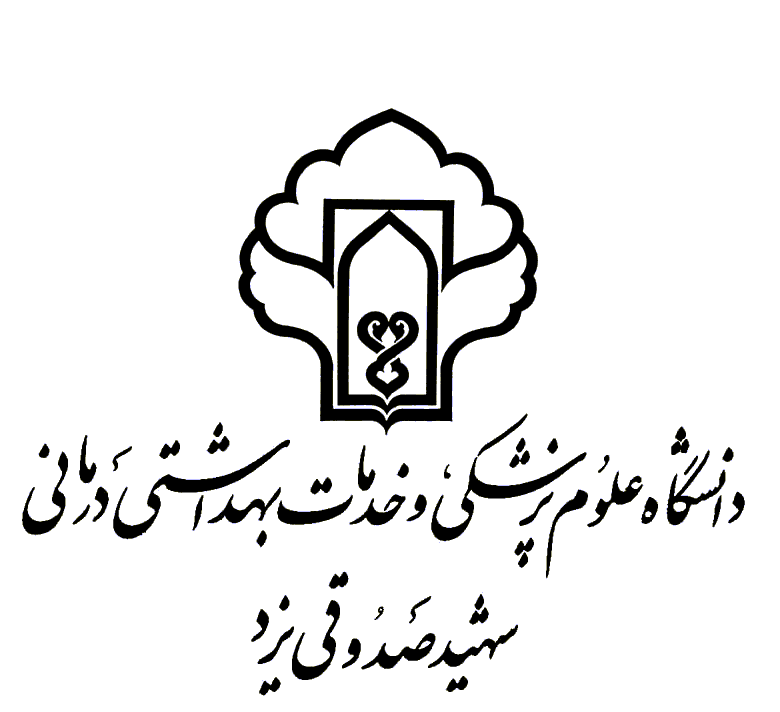 واحد علوم پايه بـرنامه زمانبندي و اجراي طرح درسگروه : بیولوژی و علوم تشریحی	نيمسال اول : +	نيمسال دوم :                 سال تحصيلي : 1398-97اسم درس : بافت شناسي ارشد ایمنی شناسی   بین الملل                         شماره درس:	  مسئول درس: دكترمریم یادگاریروزهاي تشكيل كلاس: سه شنبه 13-15                                          محل تشكيل كلاس: دانشکده پزشکیتعداد واحد: 1 واحد نظریطرح زمانبندي به پيوست مي باشد*هدف کلی درس: آشنایی با بافتهای پایه و اندامها  وعملکردهای آنهااهداف اختصاصی یا جزیی درس: 1-دانشجو بتواند اجزاء سلولی و ویژگی های سلولهای متفاوت را شرح دهد.2-دانشجو قادر باشد انواع بافت های پایه اعم از پوششی، همبند، عضلانی و عصبی را با ذکر ویژگیهای ساختاری، سلولی، محل قرارگیری و وظیفه   آن ها را شرح دهد.3-دانشجو بتواند جزئیات بافت شناسی دستگاههای مختلف بدن از جمله دستگاه عصبی، گردش خون. خون و خونسازی ،لنفاوی و ایمنی و تنفس را به طور کامل شرح دهد.وظایف دانشجویان:( تکالیف دانشجو در طول ترم):حضوربه موقع و فعال در کلاس – مطالعه مباحث قبلی- حضور در کوئیزها و پرسش و پاسخ های مطرح شده*منابع اصلی درسکتاب بافت شناسی جان کوییرا - کتاب بافت دکتر سلیمانی راد-سیتوپاتولوژی دستگاه تناسلی زنان مهرزاد منصور*روش تدریس و وسایل کمک آموزشی مورد استفاده: برخی مباحث عمدتا استاد محوری و برخی دیگر دانشجو محوری، طرح پرسش و پاسخ و بحث گروهی، سخنرانی- پرسش و پاسخ وبحث دانشجویی-ابزار و وسائل کمک آموزشی : کامپیوتر ( با استفاده از Power point ) ویدئو پروژکتور وایت برد و ماژیکنحوه ارزشیابی:پرسشهای کلاسی، امتحان پایان ترم بصورت تستی - تشریحیشماره جلساتموضوع بحثآمادگی لازمدانشجویان قبلازشروعکلاستدريس كنندهجلسه 1آشنایی بامیکروسکوپ –روشهای بافت شناسیطرح پرسش در مورد موضوع تدریس و مطالب قبلی مرتبط با موضوع به مدت 5 دقیقهدکتر یادگاریجلسه 2سلول اجزای سلول و هستهطرح پرسش در مورد موضوع تدریس و مطالب قبلی مرتبط با موضوع به مدت 5 دقیقهدکتر یادگاریجلسه 3بافت پوششیطرح پرسش در مورد موضوع تدریس و مطالب قبلی مرتبط با موضوع به مدت 5 دقیقهدکتر یادگاریجلسه 4بافت همبندی و چربیطرح پرسش در مورد موضوع تدریس و مطالب قبلی مرتبط با موضوع به مدت 5 دقیقهدكتر یادگاریجلسه 5بافت همبندی (غضروف و استخوان) (بافت عضلاني)طرح پرسش در مورد موضوع تدریس و مطالب قبلی مرتبط با موضوع به مدت 5 دقیقهدكتر یادگاریجلسه 6دستگاه گردش خونطرح پرسش در مورد موضوع تدریس و مطالب قبلی مرتبط با موضوع به مدت 5 دقیقهدكتر یادگاریجلسه 7خون و خون سازیطرح پرسش در مورد موضوع تدریس و مطالب قبلی مرتبط با موضوع به مدت 5 دقیقهدكتر یادگاریجلسه 8دستگاه لنفاويطرح پرسش در مورد موضوع تدریس و مطالب قبلی مرتبط با موضوع به مدت 5 دقیقهدکتر یادگاریجلسه 9دستگاه تنفسطرح پرسش در مورد موضوع تدریس و مطالب قبلی مرتبط با موضوع به مدت 5 دقیقهدکتر یادگاریجلسه 10امتحاندكتر یادگاری